Памятка для самостоятельного получения индивидуального пропуска в приграничную зону республики Дагестан.Шаг №1.     Регистрация (создание аккаунта) на портале www.gosuslugi.ru или в приложениях для  Android/iPhone.Шаг №2. Верификация созданного аккаунта в филиале МФЦ «Мои   документы» по месту жительства (при себе иметь паспорт).Шаг №3.     Активация аккаунта (повторный вход). Шаг №4      Поиск услуги.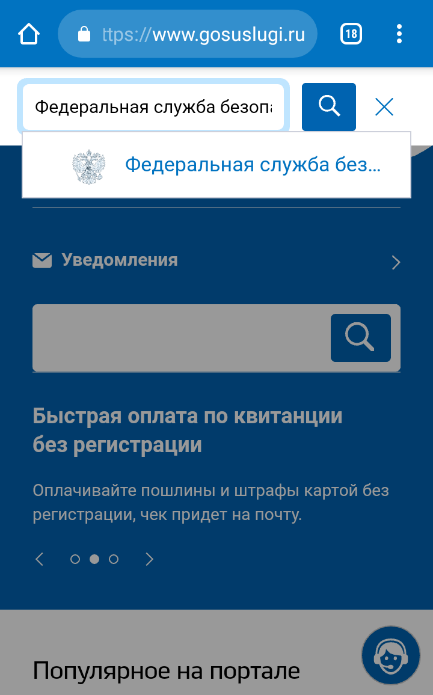 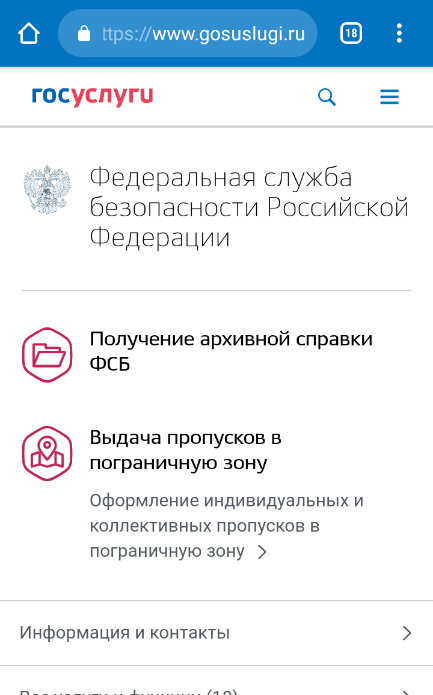 Шаг №5  Выбираем вид пропуска     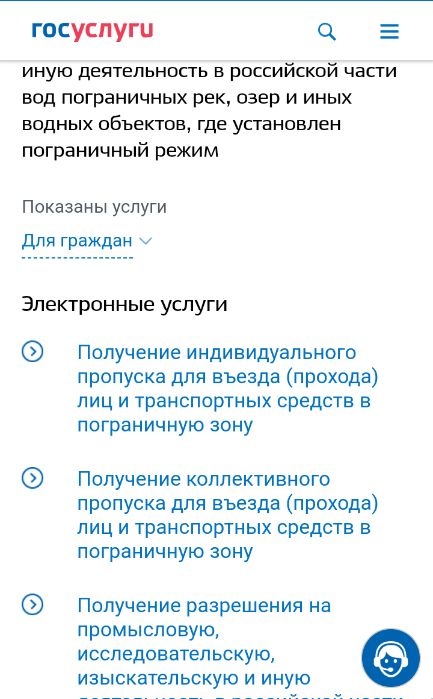 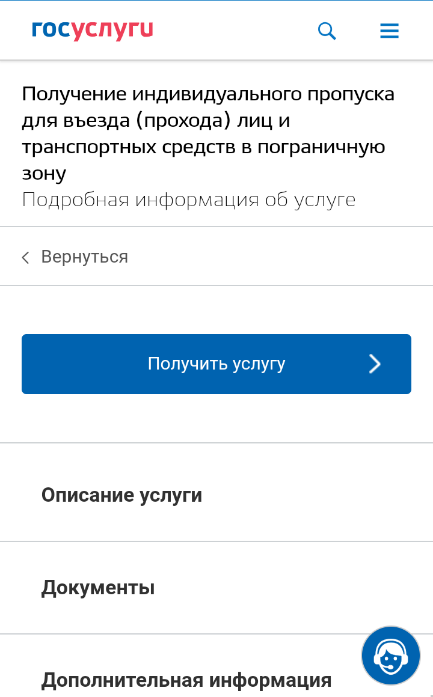            Шаг №6 Заполнение заявления.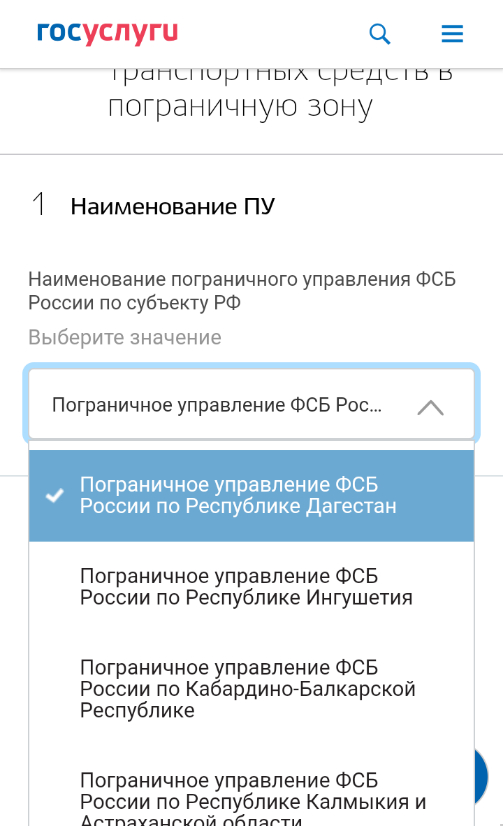 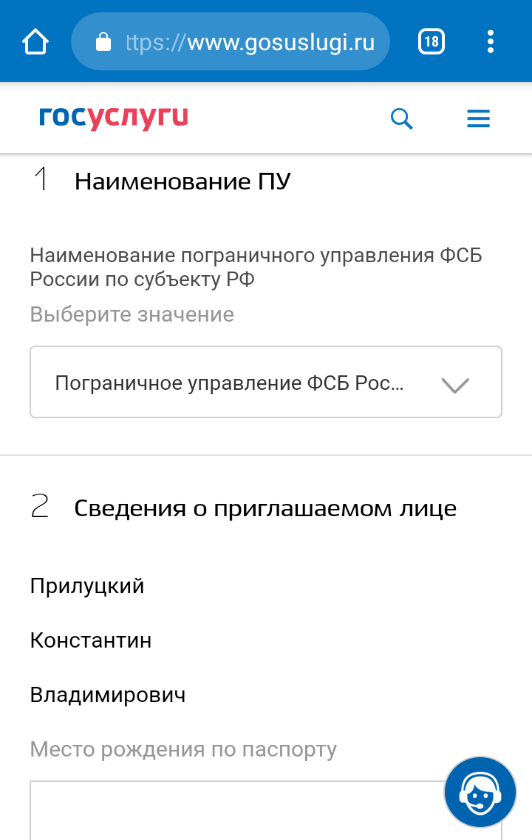 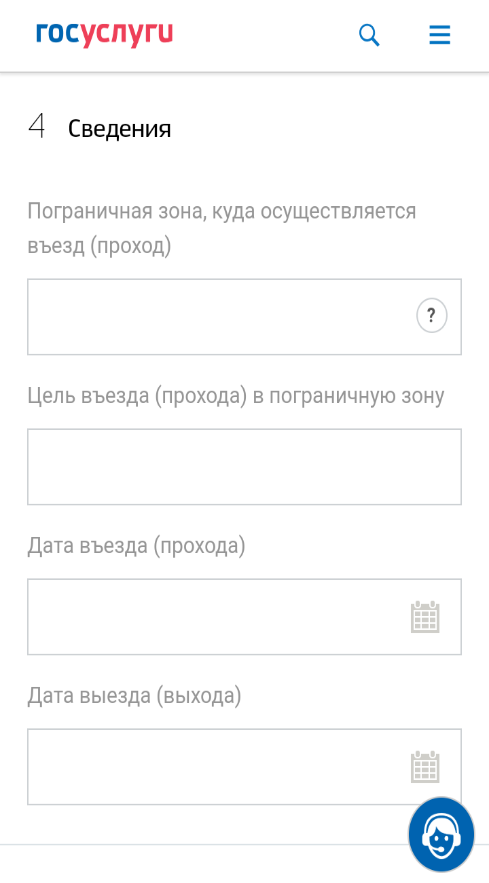 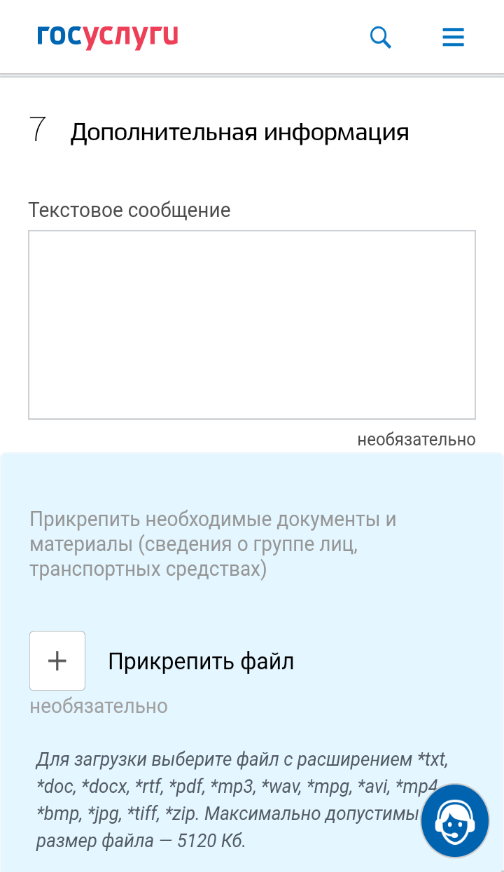 Шаг №7 Получение пропуска.       В течение месяца на электронную почту вам придёт уведомление о готовности пропуска. После чего вы сможете забрать его по адресу г. Каспийск ул. Пограичная 1 (10-00 до 17-00 обед 13-00 до 13-45 с понедельника по четверг) в Пограничном управлении ФСБ России по Республике Дагестан.       Отделение ФСБ достаточно сложно найти с помощью навигаторов и настенных указателей названий улиц и нумерации домов, поэтому пояснения к карте и адресу будут полезны. Примерно в середине высокого и очень длинного (~600м) каменного забора, рядом с массивными воротами, защищёнными подъёмными автоматами (как на ж/д переезде),  находится неприметная железная дверь без табличек и иных опозновательных знаков. 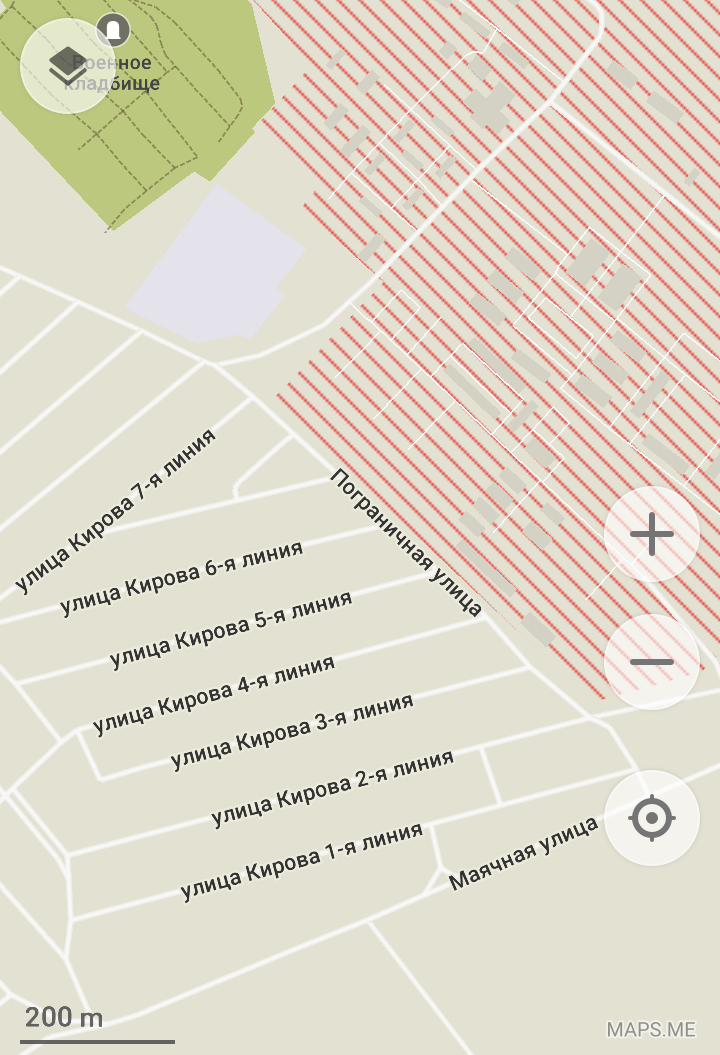  Задать вопросы о готовности пропуска можно по электронной почте pu.dagestan@fsb.ru или по телефону (872) 298-86-08.